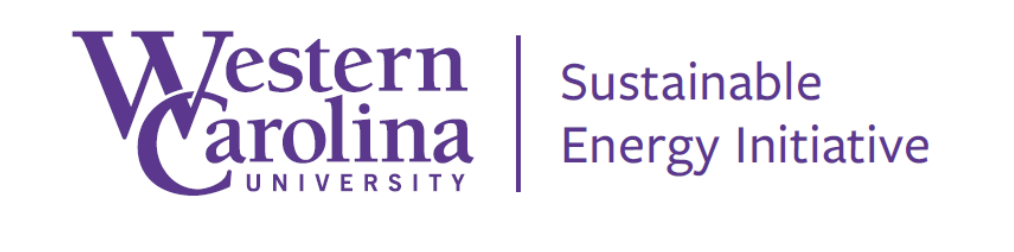 WCU Sustainable Energy Initiative Committee Application Please review the SEI Bylaws prior to completing this form.All committee members must have a position. Please rank (1-7) your preference for the following positions that you would be interested in applying for (1-most preferable, 7-least preferable):Past involvement in student organizations at WCU or elsewhere, including past experience relevant to energy and the environment (list only, no description needed):
Why do you feel you are a qualified candidate?For the upcoming semester, estimate hours per week devoted to other extracurricular/academic endeavors (write out a schedule if possible).Is there anything else you’d like to tell us about yourself?Name:Year:Major:GPA:Phone:Email:Chair:Vice Chair:Secretary:Treasurer:Public Relations:Project Manager:External Affairs Officer: